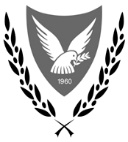 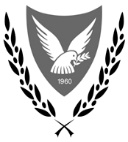 REPUBLIC OF CYPRUSMINISTRY OF HEALTHAPPLICATION FORM ABooster vaccination against COVID-19 for homebound patientswho have already received their first and second doses through the domiciliary immunization service for COVID-19Personal Details (to be completed by the applicant or their representatives during the nursing visit)Full name…………………………………………………………………………………………………………………………………………………..……………………Date of Birth:……..…………………..…………………………………   ID number:………………………………………………………………….………………………..Gender:…………………………….……….……………………                     Ethnicity:……….………………………………………………..……………………………...Place of Residence in full:………..…………………………………………………………………….……………………………………………………………………………Patient signature or representative:………………………..…………………Telephone number:………………………………………..…………………….Name in full (in case of representative):……….…………………………………………………………. Relation: ………………………………………………*homebound patients as defined in the National Health System (GeSY)